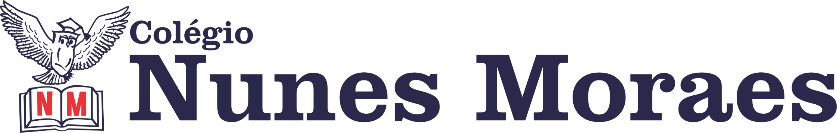   Persistência é motivação que se renova todos os dias.Vamos começar mais uma  tarde de aulas  remotas.  Não deixe de participar via whatsapp, tirando suas dúvidas e vendo as complementações feitas pelos seus professores. Queremos você conosco até o final.1ª AULA: 13h -13:55’   -   MATEMÁTICA     - PROFESSOR DENILSON SOUSA CAPÍTULO 5  – SEMELHANÇA DE TRIÂNGULOS1° passo: Acesse a plataforma SAS e veja no gabarito das atividades a solução das questões feitas por você na aula anterior.  (Se ficar alguma dúvida sobre as soluções, entre em contato com o professor Denilson, via grupo da turma no WhatsApp) (7 min.)2° passo: Leia as páginas 104 e 105 3º passo: Assista à videoaula com o professor Denilson Sousa explicando sobre o teorema fundamental da semelhança.  Assista a aula no seguinte link:https://youtu.be/CDcBEDuHyTg  (25 min.)4° passo: Resolva as questões: Página 105 Q. 1Envie foto da atividade realizada para COORDENAÇÃO Manu. Escreva a matéria, seu nome e seu número em cada página.2ª AULA: 13:55’-14:50’   - INGLÊS  – PROFESSORA MONNALYSA FONTINELE CAPÍTULO 6 - GLOBAL ENGLISHPáginas: 52 até 57Link do vídeo da aula: https://m.youtube.com/watch?v=JyIXse6mdXsAssista à aula do vídeo resolvendo e corrigindo todas as questões propostas. Envie foto da atividade realizada para COORDENAÇÃO Manu. Escreva a matéria, seu nome e seu número em cada página.3ª AULA: 14:50’-15:45’ -   MATEMÁTICA     - PROFESSOR DENILSON SOUSA CAPÍTULO 5  – SEMELHANÇA DE TRIÂNGULOS1° passo: Acesse a plataforma SAS e veja no gabarito das atividades a solução das questões feitas por você na aula anterior.  (Se ficar alguma dúvida sobre as soluções, entre em contato com o professor Denilson, via grupo da turma no WhatsApp) (5 min.) 2° passo: Faça a leitura das páginas 106 a 1083° passo:  . Assista à videoaula com o professor Denilson Sousa falando casos de semelhança de triângulos.   Assista a aula no seguinte link: https://youtu.be/Qd7SxIirvLk (25 min.) 4° passo: baseado em seus estudos, resolva as seguintes questões: Página: 110 Q.2INTERVALO: 15:45’-16:10’   4ª AULA:   16:10’-17:05’ – HISTÓRIA – RÔMULO VIEIRA   CAPÍTULO 05 - PRIMEIRA GUERRA MUNDIAL E SEUS REFLEXOS e CRISE DE 1929Passo 01 – Assistir à aula – LINK SERÁ ENVIADO NO MOMENTO DA AULA- Trabalharemos as principais características da 1ª Guerra Mundial (Revisão)Passo 02- Atividade de sala1-Por qual motivo a Itália mudou de lado na guerra?2-Por qual motivo os EUA entraram  na guerra?3- Explique a participação do Brasil na 1ª Guerra Mundial.Envie foto das atividades resolvidas para COORDENAÇÃO Manu. Escreva a matéria, seu nome e seu número em cada página.Passo 03 – Atividade de casa: 1-Cite 3 pontos do Tratado de Versalhes.2- Responda: Qual o objetivo da Liga das nações?5ª AULA:   17:05’- 18:00’ –BIOLOGIA – PROFESSOR FRANCISCO PONTES CAPÍTULO 6 – COMPOSTOS ORGÂNICOS: Ácidos nucleicos e vitaminas (PARTE 1)ETAPAS PARA O DESENVOLVIMENTO DA AULA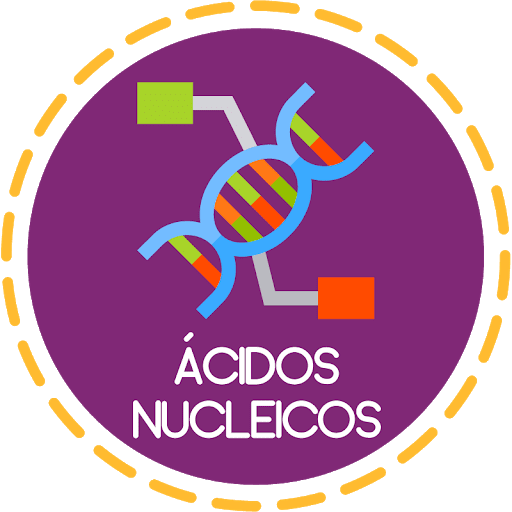 ETAPA 1 – ASSISTA à videoaula, utilizando o link a seguir. Link: https://bit.ly/c7biologiaparte1Tempo: 17’55” ASSISTIR ATÉ 9’ETAPA 2 – LEIA a teoria na Apostila SAS – p. 2 e 7.Tempo: 15’ETAPA 3 – ACOMPANHAR a resolução da questão 1 – Agora é com você!, com informações, VÍDEOS e resumos enviados em tempo real pelo professor para o grupo.Tempo: 5’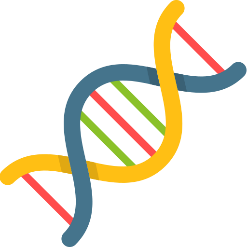 ETAPA 4 – ATIVIDADE DE SALA PARA ENVIOResolva as questões: 1 e 2 – testando seus conhecimentos, p. 15.Tempo: 10’*Envie foto das atividades resolvidas para COORDENAÇÃO Manu. Escreva a matéria, seu nome e seu número em cada página.RESUMO: O que foi tratado na aula de hoje! 1) Os ácidos nucleicos são o DNA (ácido desoxirribonucleico) e o RNA (acido ribonucleico). Esses compostos atuam na síntese de proteínas e na transmissão de informações genéticas.2) As moléculas de DNA e RNA são constituídas por sequencias de nucleotídeos, os quais são formadas por um grupo fosfato, um açúcar do tipo pentose e uma base nitrogenada.3) O DNA contém duas sequencias de nucleotídeos unidas entre si por ligações de hidrogênio entre bases nitrogenadas.ATIVIDADE PARA CASA (Envio para o Professor) 1 e 2 – atividades propostas - p. 16.  1 e 2 – atividades Suplementares – p. 96.Data de envio: 22/05/2020 – Sexta-feiraDIA 19 DE MAIO DE 2020 – 9º ANO – TURMA BVOCÊ FEZ UM BOM TRABALHO. ORGULHE-SE DE SI MESMO(A).  